Российская ФедерацияРостовская областьмуниципальное  бюджетное  общеобразовательное  учреждениегорода  Ростова-на-Дону «Школа № 64»_____________________________________________________________________________________________Юридический адрес:                                                                                                                                                          тел.8(863) 222-67-56.Ростов-на-Дону                                                                                                                                                  факс8(863) 222-67-56ул. Некрасовская, 22                                                                                                                                             e-mail:ms.shkola64@mail.ru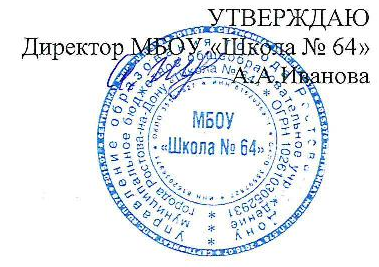 План работы школьной библиотеки2020-2021гОсновные функции школьной библиотекиИнформационная — предоставление возможности использования информации вне зависимости от ее вида, формата и носителя. Воспитательная – способствует развитию чувства патриотизма по отношению к государству, своему краю и школе. Культурологическая — организация мероприятий, воспитывающих культурное и социальное самосознание, содействующих эмоциональному развитию учащихся. Образовательная — поддержка и обеспечение образовательных целей, сформированных в задачах развития школы-интерната и в образовательных программах по предметам.Цели и задачи работы школьной библиотекисоздать условия для эффективного сопровождения учебно-воспитательного процесса; пропаганда литературы в помощь учебно-воспитательного процесса; приобщение детей к ценностям мировой и отечественной культуры; овладение навыками работы с книгой, получением информации; воспитание позитивного отношения к книге, потребности в чтении посредством использования различных форм работы с читателем.Задачи в работе с обучающимися: Способствовать: формированию чувства патриотизма, гражданственности, любви к природе; комплексному        обеспечению здорового образа жизни; воспитанию уважения к литературному наследию страны; пробуждению читательского интереса к истории России и краеведения; повышению грамотности учащихся; внедрению компьютерных технологий в практику работы библиотеки школыЗадачи в работе с фондом:изучение состава фонда и анализ его использования (диагностика состояния учебного фонда, инвентаризация, ведение учётной и планово-отчётной документации. Анализ использования и очистка учебного фонда от устаревших по содержанию учебных изданий); комплектование периодических изданий (оформление подписки периодических изданий); приём литературы (ведение книг суммарного учета учебного фонда и художественной и методической литературы); работа с учебниками (составление заявки на учебники, инвентаризация).Меры по сохранности фондов:ремонт книг (организация «книжкиной больницы»); проведение акции «Живи, книга» по сохранности библиотечного фонда; приём и выдача учебников.Оказание методической помощи:учебно-воспитательному процессу (предметные недели, классные часы); учителям-предметникам в проведении классных часов, мероприятий, открытых Содержание и организация работы с пользователями:1. Индивидуальная работа:проведение социологического опроса, анкетирование; изучение читательских интересов рекомендательные беседы при выдаче книг; беседы о прочитанном; работа с родителями, учащимися, учителями.   2. Массовая работа: проведение мероприятий, связанных с памятными и знаменательными датамипроведение недели детской и юношеской книги; экскурсия по библиотеке;Справочно-информационного обслуживания пользователей:Информационное обслуживание: обзоры новой литературы, книжные выставки «Книги-юбиляры»; пропаганду литературы в помощь учебно-воспитательного процесса; Для выполнения этих задач планируется провести следующую работу:Российская ФедерацияРостовская областьмуниципальное  бюджетное  общеобразовательное  учреждениегорода  Ростова-на-Дону «Школа № 64»_____________________________________________________________________________________________Юридический адрес:                                                                                                                                                          тел.8(863) 222-67-56.Ростов-на-Дону                                                                                                                                                  факс8(863) 222-67-56ул. Некрасовская, 22                                                                                                                                             e-mail:ms.shkola64@mail.ru                                                План мероприятий                                               на 2020-2021 учебный год.Экскурсия в библиотеку 1 классы. День знаний (сентябрь).Символы России (декабрь).Писатели юбиляры (в течение года). День космонавтики (апрель). Правила дорожного движения. День Неизвестного солдата. Здоровый образ жизни. Выставки по календарю знаменательных дат. Осенние краски. (осень) Мороз и солнце, день чудесный… (зима) Журчат весенние ручьи. (весна) Оркестр природы. Летние каникулы. Правила Дорожного движения.Содержание работы Срок исполненияРабота с фондом учебной литературыПодведение итогов движения фонда. Проверка обеспеченности учащихся школы учебниками и учебными пособиямииюньсентябрьРабота с перечнями учебников и учебных пособий, рекомендованных Министерством образования и региональным компонентом учебников. Оформление заявки на приобретение учебной литературысентябрьянварьапрельФормирование общешкольного заказа на учебники и учебные пособия с учётом замечаний завуча и методического объединения школы, итогов инвентаризациисентябрьфевральОсуществление контроля за выполнением сделанного заказав течение годаПриём и обработка поступивших учебников; -оформление накладных; -запись в книгу суммарного учета; -запись в картотеку учебников;-штемпелевание; -сверка данных с бухгалтерией.в течение годаПриём и выдача учебников (по графику).май, июнь, август, сентябрьИнформирование учителей и учащихся о новых поступлениях учебников и учебных пособий.сентябрьОформление выставки «Знакомьтесь – новые учебники»в течении годаРемонт учебников с привлечением обучающихся.по мере поступленияСписание фонда с учётом ветхости и смены программ.по мере необходимостиПроведение работы по сохранности учебного фонда «Живи, книга», (рейды по классам с проверкой состояния учебников).2 раза в годРабота с фондом художественной литературыСвоевременное проведение обработки и регистрации поступающей литературы.по мере поступленияОбеспечение свободного доступа в библиотеке: -к художественному фонду -к фонду учебников (по требованию).в течение годаВыдача изданий читателям.постоянноСоздание и поддержание комфортных условий для работы читателей.постоянноРабота по мелкому ремонту художественных изданий, методической литературы и учебников с привлечением обучающихся.декабрьПериодическое списание фонда с учетом ветхости, морального износа и срока хранения.декабрь, июнь, июльАнализ обеспечения учебников на следующий годв течение года2. Работа с читателями   Работа с обучающимися школыИнформировать классных руководителей о чтении и посещении библиотеки каждым классом.по мере поступленияРекомендовать художественную литературу согласно возрастным категориям каждого читателя библиотеки.постоянноОбслуживание обучающихся школы согласно расписанию работы библиотекиежедневноПросмотр читательских формуляров с целью выявления должников. Рекомендательные беседы при выдаче книг Участие в конкурсах.постоянноПроводить беседы с вновь записавшимися читателями о правилах поведения в библиотеке, о культуре чтения книг.постоянноСамообразованиепостоянноУчастие в районных семинарах, конкурсахпо приглашениюКурсы повышения квалификации школьных библиотекарей№Название мероприятияФорма работы тематическая датаСроки проведения1«Любить природу – творить добро». Час экологического просвещения. К всемирному дню защиты от стихийных бедствий.октябрь2«Царствуй, сила волшебства». Литературный викторина по сказкамИсточник: октябрь3«Все мы разные, а Родина одна». Ко дню народного единства. К международному дню толерантности.ноябрь4«Сказка каждому нужна». Творческая мастерская К именинам Деда Мороза; Новогодний праздник.декабрь5«Война глазами поколений».   «Дай учебнику - вторую жизнь». Урок мужества. День юного героя антифашиста.   Час-беседа.февряль6«Остров книжных сокровищ».   «Открой книгу, и чудеса начинаются».     Литературная игра-путешествие К неделе детской и юношеской книги.   «Неделя детской книги». Первые «Книжкины именины» прошли в 1943 году по инициативе Л. Кассиля в Москве.март7«Полет в космос».   Познавательная игра-путешествие. К всемирному дню авиации и космонавтикиапрель8«Цена Победы».   «Вечно живые».   «Дом, где сказка живет». Выставка книг, посвященная ВОВ.   Урок мужества.   Библиотечный урок К общероссийскому дню библиотек.май